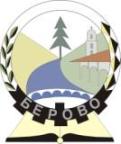 Димитар Влахов 10, Берово2330 БеровоТел/факс:.033/471  057 email: so.berovo@t-home.mk Општина БеровоОпштина БеровоОделение за локален економски развојГ2 	ПРОГРАМА ЗА АКТИВНОСТИТЕ НА ОПШТИНА БЕРОВО ЗА 2020 ГОДИНА ВО ОБЛАСТА НА ТУРИЗМОТДатум:   10.12.2019 г.	Одделение за ЛЕР         Раководител:Ѓорѓи Пеовски--------------------------------------Врз основа на член 22 став 1 точка 3 од Законот за локална самоуправа („Сл. весник на РМ“ бр.5/02), а во врска со член 16 став 1 точка 3, со член 19 и член 73 од Статутот на Општина  Берово („Службен гласник на Општина Берово“ бр.13/02 и 18/07, 30/08, 20/10 и 20/19), Советот на Општина Берово на 27-та седницата одржана  на 19.12.2019 година донесе:ПРОГРАМА за активностите на Општина Берово за 2020 година во областа на туризмотГ2 Поттикнување на  развојот во туризмотВовед	Развојот на туризмот претставува организирана дејност на заедницата при што се преземаат мерки и активности, форми и облици за одржлив развој. Програмата за поттикнување на туризмот се однесува на луѓето од локалната заедница кои меѓусебно соработуваат со цел да се постигне одржлив развој на туризмот со одржлив економски пораст, кој носи економска корист и подобрување на квалитетот на туризмот и воедно подобрување на квалитетот на живот за сите во заедницата.  Со стратешкото планирање и развојот на туризмот во Општина Берово, локалната заедница врши конкретен чекор кон спроведување на ефектите од децентрализацијата како процес и јакнењето на демократските односи, а посебно вклучување на граѓаните во процесот на одлучување. Активностите во програмта се темелат врз предвидените развојни цели и програми преку Стратегија за развој на туризмот во Општина Берово 2019 – 2029 која започна да се подготвува кон крајот на 2018 година, а е финансирана по поднесениот предлог од објавениот ЈАВЕН ПОВИК за субвенционирање на седум општини за изработка на локални Стратегии за развој на туризмот од Министерството за економија. Стратегијата е усвоена со Одлука за донесување на Стратегија за развој на туризмот во Општина Берово 2019 – 2029 година, Бр.09-2447/1, што Советот на Општина Берово ја донесе на седницата што се одржа на 12.07.2019 година година во соработка со локалните чинители и со помош на експерти од областа на туризмот. Предлозите и насоките за развој се одвиваа во неколку сесии на кои граѓаните, институциите, бизнис заедницата и граѓанските организации дава предлози за развој на туризмот во општината.Стратешки проиритети	Согласно програмските цели и планови во Европската унија за 2020 година Македоија е предложена за една од топ 10 дестинациите во Европа.  Програмата за поттикнување на развојот на туризмот е насочена кон активности во различни подрачја на делување, а со цел создавање на соодветни услови за искористување на конкурентните предности и дефинирање на туристичката понуда и производи идентификувани со Стратешките документи на општината и усвоените приоритети во кои пред се спаѓа Интегрираниот план за локален развој на општина Берово за 2019-2022 година. Развојот на туризмот е еден од столбовите за одржлив развој на општината. Берово е една од туристичките дестинации која е препознаена во земјава и пошироко во регионот. Програмaта ги дефинира оснвните параметри и во истата по изработка на Стратегијата ќе се релизираат приоритетните активности кои во текот на 2020 ќе бидат вклучени и тоа:Дефинирање на туристичкиот производ и понуда и нивна промоција ипрезентација,Подобрување на квалитетот на постојната и изградба на нова инфраструктура,Институционално јакнење и развој на човечки ресурси,Утврдување на Берово како сериозна туристичка дестинацијаУправување со туризмот (евиденција, регистрација и категоризација, стандардизација) 	Согласно ингеренциите на локалната самоуправа со процесот на децентрализација во областа на туризмот, во надележност на градоначалникот е водење на регистар на физички лица кои имаат сместувачки капацитети од мал обем до 20 легла. Преку одделението за ЛЕР ќе продолжат активностите за евиденција, регистрација и категоризација на сместувачките капацитети од мал обем.Промоција на туристичката понуда	Промоција на туристичката понуда на Берово и регионот ќе се врши преку електронските и печатени медиуми, учество во радио и тв емисии, поставување на банери на туристички портали. За таа цел ќе се изработат промотивни печатени материјали и ќе се понудат можности за заедничко учество на саеми. Во рамки на стратешките определби за развој на туризам, а со тоа и на севкупниот економски развој, општина Берово има потреба од изградба на дополнителни рекреативни и спортски содржини за збогатување на туристичката понуда особено во локалитетот на Беровско езеро. Со проектот „Одржливо управување на природните ресурси во микро регионот Пијанец – Малеш“ се оствари рамнотежа на економските, социјалните и целите за зачувување на природата и нивно интегрирање во заедницата. Проектот се реализира во текот на 2019 година, а преку набавената опрема и материјали во текот на 2020 година ќе се стави во функција Туристичкиот информативен пункт во центарот на градот. Табеларен преглед на активности:	Завршни одредбиГрадоначалникот на општина Берово го следи реализирањето на оваа Програма, покренува иницијативи, дава мислења и поднесува предлози во врска со остварувањето на нејзините цели и активности. Оваа Програма влегува во сила осмиот ден од денот на објавувањето во „Сл. гласник на општина Берово”.Број 09- 4525/1                                          			 Совет на општина Берово19.12.2019 година                                                 		               Претседател         Берово 						           	      Јован Матеничарски Активноствременски рокбуџет (МКД)Управување со туризмот (евиденција, регистрација и категоризација, стандардизација) јануари- декември/Промоција на туристичката понуда преку веб портал со нова технологија (360 интеркативна памнорама од воздух и исти такви направени од земја, со поставување на ознаки за објекти од туризам, споменици, музеј, хотели и сите други објекти од интерест на туристите проследени со информативни текстови, фотографии, видеа, линкови кон дтуги врб станици). Оваа активноост може да се користи во образованието, во наставата по географија и историја како и за лицата со посебни потреби кои немаат пристап до одредени локации.февруари-декември60.000,00Изработка на промотивни материјали и печатење на разгледници, брошури, папки и кеси со дизајнјануари- декември150 000,00Поддршка во функционирањето на ТИЦ  (оперативни трошоци)јануари- декември250.000,00ВкупноВкупно460.000,00